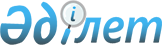 Шарбақты аудандық мәслихатының 2017 жылғы 22 желтоқсандағы "2018 - 2020 жылдарға арналған Шарбақты аудан бюджеті туралы" № 105/32 шешіміне өзгерістер енгізу туралыПавлодар облысы Шарбақты аудандық мәслихатының 2018 жылғы 24 тамыздағы № 143/43 шешімі. Павлодар облысының Әділет департаментінде 2018 жылғы 20 қыркүйекте № 6066 болып тіркелді
      Қазақстан Республикасының 2008 жылғы 4 желтоқсандағы Бюджет Кодексінің 106-бабының 4-тармағына, Қазақстан Республикасының 2001 жылғы 23 қаңтардағы "Қазақстан Республикасындағы жергілікті мемлекеттік басқару және өзін-өзі басқару туралы" Заңының 6-бабы 1-тармағының 1) тармақшасына сәйкес, Шарбақты аудандық мәслихаты ШЕШІМ ҚАБЫЛДАДЫ:
      1. Шарбақты аудандық мәслихатының 2017 жылғы 22 желтоқсандағы "2018 - 2020 жылдарға арналған Шарбақты аудан бюджеті туралы" № 105/32 шешіміне (Нормативтік құқықтық актілерді мемлекеттік тіркеу тізілімінде № 5765 тіркелген, 2018 жылғы 12 қаңтарда электронды түрде Қазақстан Республикасы нормативтік құқықтық актілерінің эталондық бақылау банкінде жарияланған) келесі өзгерістер енгізілсін:
      1-тармақта:
      1) тармақшада:
      "5236029" сандары "5836004" сандарымен ауыстырылсын;
      "4664308" сандары "5264283" сандарымен ауыстырылсын;
      2) тармақшада "5237971" сандары "5837946" сандарымен ауыстырылсын;
      көрсетілген шешімнің 1 қосымшасы осы шешімнің қосымшасына сәйкес жаңа редакцияда баяндалсын.
      2. Осы шешімнің орындалуын бақылау Шарбақты аудандық мәслихатының аудандық бюджет және әлеуметтік-экономикалық даму мәселелері жөніндегі тұрақты комиссиясына жүктелсін.
      3. Осы шешім 2018 жылғы 1 қаңтардан бастап қолданысқа енгізіледі. 2018 жылға арналған аудан бюджеті
(өзгерістермен)
					© 2012. Қазақстан Республикасы Әділет министрлігінің «Қазақстан Республикасының Заңнама және құқықтық ақпарат институты» ШЖҚ РМК
				
      Сессия төрағасы

Н. Жакупова

      Аудандық мәслихат хатшысы

С. Шпехт
Шарбақты аудандық
мәслихатының 2018 жылғы 24
тамыздағы № 143/43 шешіміне
қосымшаШарбақты аудандық
мәслихатының 2017
жылғы 22 желтоқсандағы
№ 105/32 шешіміне
1-қосымша
Санаты
Санаты
Санаты
Санаты
Сомасы (мың теңге)
Сыныбы
Сыныбы
Сыныбы
Сомасы (мың теңге)
Кіші сыныбы
Кіші сыныбы
Сомасы (мың теңге)
Атауы
Сомасы (мың теңге)
1
2
3
4
5
1. Кірістер
5836004
1
Салықтық түсімдер
558546
01
Табыс салығы
254060
2
Жеке табыс салығы
254060
03
Әлеуметтік салық
210909
1
Әлеуметтік салық
210909
04
Меншікке салынатын салықтар
72067
1
Мүлікке салынатын салықтар
53479
3
Жер салығы
2120
4
Көлік құралдарына салынатын салық
13802
5
Бірыңғай жер салығы
2666
05
Тауарларға, жұмыстарға және қызметтерге салынатын ішкі салықтар
18368
2
Акциздер
1595
3
Табиғи және басқа да ресурстарды пайдаланғаны үшін түсетін түсімдер
11617
4
Кәсіпкерлік және кәсіби қызметті жүргізгені үшін алынатын алымдар
5156
08
Заңдық маңызы бар әрекеттерді жасағаны және (немесе) оған уәкілеттігі бар мемлекеттік органдар немесе лауазымды адамдар құжаттар бергені үшін алынатын міндетті төлемдер
3142
1
Мемлекеттік баж
3142
2
Cалықтықтан басқа түсімдер бойынша
9903
01
Мемлекеттік меншіктен түсетін кірістер
3316
1
Мемлекеттік кәсіпорындардың таза кірісі бөлігінің түсімдері
3
5
Мемлекет меншігіндегі мүлікті жалға беруден түсетін кірістер
3233
7
Мемлекеттік бюджеттен берілген кредиттер бойынша сыйақылар
28
9
Мемлекет меншігінен түсетін басқа да кірістер
52
04
Мемлекеттік бюджеттен қаржыландырылатын, сондай-ақ Қазақстан Республикасы Ұлттық Банкінің бюджетінен (шығыстар сметасынан) қамтылатын және қаржыландырылатын мемлекеттік мекемелер салатын айыппұлдар, өсімпұлдар, санкциялар, өндіріп алулар
182
1
Мемлекеттік бюджеттен қаржыландырылатын, сондай-ақ Қазақстан Республикасы Ұлттық Банкінің бюджетінен (шығыстар сметасынан) қамтылатын және қаржыландырылатын мемлекеттік мекемелер салатын айыппұлдар, өсімпұлдар, санкциялар, өндіріп алулар
182
06
Басқа да салықтық емес түсiмдер
6405
1
Басқа да салықтық емес түсiмдер
6405
3
Негізгі капиталды сатудан түсетін түсімдер
3272
01
Мемлекеттік мекемелерге бекітілген мемлекеттік мүлікті сату
1872
1
Мемлекеттік мекемелерге бекітілген мемлекеттік мүлікті сату
1872
03
Жерді және материалдық емес активтерді сату
1400
1
Жерді сату
1182
2
Материалдық емес активтерді сату
218
4
Трансферттердің түсімдері
5264283
02
Мемлекеттік басқарудың жоғары тұрған органдарынан түсетін трансферттер
5264283
2
Облыстық бюджеттен түсетін трансферттер
5264283
Функционалдық топ
Функционалдық топ
Функционалдық топ
Функционалдық топ
Функционалдық топ
Сомасы (мың теңге)
Кіші функция
Кіші функция
Кіші функция
Кіші функция
Сомасы (мың теңге)
Бюджеттік бағдарламалардың әкімшісі
Бюджеттік бағдарламалардың әкімшісі
Бюджеттік бағдарламалардың әкімшісі
Сомасы (мың теңге)
Бағдарлама
Бағдарлама
Сомасы (мың теңге)
Атауы
Сомасы (мың теңге)
1
2
3
4
5
6
2. Шығындар
5837946
01
Жалпы сипаттағы мемлекеттiк қызметтер
466071
1
Мемлекеттiк басқарудың жалпы функцияларын орындайтын өкiлдi, атқарушы және басқа органдар
252550
112
Аудан (облыстық маңызы бар қала) мәслихатының аппараты
16930
001
Аудан (облыстық маңызы бар қала) мәслихатының қызметін қамтамасыз ету жөніндегі қызметтер
16730
003
Мемлекеттік органның күрделі шығыстары
200
122
Аудан (облыстық маңызы бар қала) әкімінің аппараты
93325
001
Аудан (облыстық маңызы бар қала) әкімінің қызметін қамтамасыз ету жөніндегі қызметтер
88367
003
Мемлекеттік органның күрделі шығыстары
527
009
Ведомстволық бағыныстағы мемлекеттік мекемелерінің және ұйымдарының күрделі шығыстары
1083
113
Жергілікті бюджеттерден берілетін ағымдағы нысаналы трансферттер
3348
123
Қаладағы аудан, аудандық маңызы бар қала, кент, ауыл, ауылдық округ әкімінің аппараты
142295
001
Қаладағы аудан, аудандық маңызы бар қаланың, кент, ауыл, ауылдық округ әкімінің қызметін қамтамасыз ету жөніндегі қызметтер
131049
022
Мемлекеттік органның күрделі шығыстары
10911
032
Ведомстволық бағыныстағы мемлекеттік мекемелерінің және ұйымдарының күрделі шығыстары
335
2
Қаржылық қызмет
21586
452
Ауданның (облыстық маңызы бар қаланың) қаржы бөлімі
20788
001
Ауданның (облыстық маңызы бар қаланың) бюджетін орындау және коммуналдық меншігін басқару саласындағы мемлекеттік саясатты іске асыру жөніндегі қызметтер
19260
003
Салық салу мақсатында мүлікті бағалауды жүргізу
798
010
Жекешелендіру, коммуналдық меншікті басқару, жекешелендіруден кейінгі қызмет және осыған байланысты дауларды реттеу
827
018
Мемлекеттік органның күрделі шығыстары
299
028
Коммуналдық меншікке мүлікті сатып алу
402
5
Жоспарлау және статистикалық қызмет
20961
453
Ауданның (облыстық маңызы бар қаланың) экономика және бюджеттік жоспарлау бөлімі
20961
001
Экономикалық саясатты, мемлекеттік жоспарлау жүйесін қалыптастыру және дамыту саласындағы мемлекеттік саясатты іске асыру жөніндегі қызметтер
20311
004
Мемлекеттік органның күрделі шығыстары
650
9
Жалпы сипаттағы өзге де мемлекеттiк қызметтер
170974
454
Ауданның (облыстық маңызы бар қаланың) кәсіпкерлік және ауыл шаруашылығы бөлімі
26047
001
Жергілікті деңгейде кәсіпкерлікті және ауыл шаруашылығын дамыту саласындағы мемлекеттік саясатты іске асыру жөніндегі қызметтер
26047
458
Ауданның (облыстық маңызы бар қаланың) тұрғын үй-коммуналдық шаруашылығы, жолаушылар көлігі және автомобиль жолдары бөлімі
144927
001
Жергілікті деңгейде тұрғын үй-коммуналдық шаруашылығы, жолаушылар көлігі және автомобиль жолдары саласындағы мемлекеттік саясатты іске асыру жөніндегі қызметтер
12023
013
Мемлекеттік органның күрделі шығыстары
300
113
Жергілікті бюджеттерден берілетін ағымдағы нысаналы трансферттер
132604
02
Қорғаныс
17010
1
Әскери мұқтаждар
14869
122
Аудан (облыстық маңызы бар қала) әкімінің аппараты
14869
005
Жалпыға бірдей әскери міндетті атқару шеңберіндегі іс-шаралар
14869
2
Төтенше жағдайлар жөнiндегi жұмыстарды
2141
ұйымдастыру
122
Аудан (облыстық маңызы бар қала) әкімінің аппараты
2141
006
Аудан (облыстық маңызы бар қала) ауқымындағы төтенше жағдайлардың алдын алу және оларды жою
600
007
Аудандық (қалалық) ауқымдағы дала өрттерінің, сондай-ақ мемлекеттік өртке қарсы қызмет органдары құрылмаған елдi мекендерде өрттердің алдын алу және оларды сөндіру жөніндегі іс-шаралар
1541
04
Бiлiм беру
2235036
1
Мектепке дейiнгi тәрбие және оқыту
165191
123
Қаладағы аудан, аудандық маңызы бар қала, кент, ауыл, ауылдық округ әкімінің аппараты
85872
004
Мектепке дейінгі тәрбие мен оқыту ұйымдарының қызметін қамтамасыз ету
67778
041
Мектепке дейінгі білім беру ұйымдарында мемлекеттік білім беру тапсырысын іске асыруға
18094
464
Ауданның (облыстық маңызы бар қаланың) білім бөлімі
79319
040
Мектепке дейінгі білім беру ұйымдарында мемлекеттік білім беру тапсырысын іске асыруға
79319
2
Бастауыш, негізгі орта және жалпы орта білім беру
1953663
123
Қаладағы аудан, аудандық маңызы бар қала, кент, ауыл, ауылдық округ әкімінің аппараты
8919
005
Ауылдық жерлерде балаларды мектепке дейін тегін алып баруды және кері алып келуді ұйымдастыру
8919
464
Ауданның (облыстық маңызы бар қаланың) білім бөлімі
1858241
003
Жалпы білім беру
1801586
006
Балаларға қосымша білім беру
56655
465
Ауданның (облыстық маңызы бар қаланың) дене шынықтыру және спорт бөлімі
86503
017
Балалар мен жасөспірімдерге спорт бойынша қосымша білім беру
86503
9
Бiлiм беру саласындағы өзге де қызметтер
116182
464
Ауданның (облыстық маңызы бар қаланың)
116182
білім бөлімі
001
Жергілікті деңгейде білім беру саласындағы мемлекеттік саясатты іске асыру жөніндегі қызметтер
13740
005
Ауданның (областык маңызы бар қаланың) мемлекеттік білім беру мекемелер үшін оқулықтар мен оқу-әдiстемелiк кешендерді сатып алу және жеткізу
39339
007
Аудандық (қалалалық) ауқымдағы мектеп олимпиадаларын және мектептен тыс іс-шараларды өткiзу
500
015
Жетім баланы (жетім балаларды) және ата-аналарының қамқорынсыз қалған баланы (балаларды) күтіп-ұстауға қамқоршыларға (қорғаншыларға) ай сайынға ақшалай қаражат төлемі
9843
022
Жетім баланы (жетім балаларды) және ата-анасының қамқорлығынсыз қалған баланы (балаларды) асырап алғаны үшін Қазақстан азаматтарына біржолғы ақша қаражатын төлеуге арналған төлемдер
182
067
Ведомстволық бағыныстағы мемлекеттік мекемелерінің және ұйымдарының күрделі шығыстары
32411
113
Жергілікті бюджеттерден берілетін ағымдағы нысаналы трансферттер
20167
06
Әлеуметтiк көмек және әлеуметтiк қамсыздандыру
236101
1
Әлеуметтiк қамсыздандыру
23884
451
Ауданның (облыстық маңызы бар қаланың) жұмыспен қамту және әлеуметтік бағдарламалар бөлімі
11157
005
Мемлекеттік атаулы әлеуметтік көмек
11157
464
Ауданның (облыстық маңызы бар қаланың) білім бөлімі
12727
030
Патронат тәрбиешілерге берілген баланы (балаларды) асырап бағу
12727
2
Әлеуметтiк көмек
190727
123
Қаладағы аудан, аудандық маңызы бар қала, кент, ауыл, ауылдық округ әкімінің аппараты
11821
003
Мұқтаж азаматтарға үйінде әлеуметтік көмек көрсету
11821
451
Ауданның (облыстық маңызы бар қаланың) жұмыспен қамту және әлеуметтік бағдарламалар бөлімі
178906
002
Жұмыспен қамту бағдарламасы
90197
004
Ауылдық жерлерде тұратын денсаулық сақтау, білім беру, әлеуметтік қамтамасыз ету, мәдениет, спорт және ветеринар мамандарына отын сатып алуға Қазақстан Республикасының заңнамасына сәйкес әлеуметтік көмек көрсету
5300
007
Жергілікті өкілетті органдардың шешімі бойынша мұқтаж азаматтардың жекелеген топтарына әлеуметтік көмек
30671
010
Үйден тәрбиеленіп оқытылатын мүгедек балаларды материалдық қамтамасыз ету
693
017
Мүгедектерді оңалту жеке бағдарламасына сәйкес, мұқтаж мүгедектерді міндетті гигиеналық құралдармен және ымдау тілі мамандарының қызмет көрсетуін, жеке көмекшілермен қамтамасыз ету
17278
023
Жұмыспен қамту орталықтарының қызметін қамтамасыз ету
34767
9
Әлеуметтiк көмек және әлеуметтiк қамтамасыз ету салаларындағы өзге де қызметтер
21490
451
Ауданның (облыстық маңызы бар қаланың) жұмыспен қамту және әлеуметтік бағдарламалар бөлімі
21490
001
Жергілікті деңгейде халық үшін әлеуметтік бағдарламаларды жұмыспен қамтуды қамтамасыз етуді іске асыру саласындағы мемлекеттік саясатты іске асыру жөніндегі қызметтер
18077
011
Жәрдем ақыларды және басқа да әлеуметтік төлемдерді есептеу, төлеу мен жеткізу бойынша қызметтерге ақы төлеу
831
054
Үкіметтік емес ұйымдарда мемлекеттік әлеуметтік тапсырысты орналастыру
2582
07
Тұрғын үй-коммуналдық шаруашылық
995259
1
Тұрғын үй шаруашылығы
28697
458
Ауданның (облыстық маңызы бар қаланың) тұрғын үй-коммуналдық шаруашылығы, жолаушылар көлігі және автомобиль жолдары бөлімі
12385
004
Азаматтардың жекелген санаттарын тұрғын үймен қамтамасыз ету
12385
466
Ауданның (облыстық маңызы бар қаланың) сәулет, қала құрылысы және құрылыс бөлімі
16312
098
Коммуналдық тұрғын үй қорының тұрғын үйлерін сатып алу
16312
2
Коммуналдық шаруашылық
959618
466
Ауданның (облыстық маңызы бар қаланың) сәулет, қала құрылысы және құрылыс бөлімі
959618
058
Елді мекендердегі сумен жабдықтау және су бұру жүйелерін дамыту
959618
3
Елді мекендерді көркейту
6944
123
Қаладағы аудан, аудандық маңызы бар қала, кент, ауыл, ауылдық округ әкімінің аппараты
5694
008
Елді мекендер көшелерін жарықтандыру
2500
011
Елді мекендерді абаттандыру мен көгалдандыру
3194
458
Ауданның (облыстық маңызы бар қаланың) тұрғын үй-коммуналдық шаруашылығы, жолаушылар көлігі және автомобиль жолдары бөлімі
1250
016
Елдi мекендердiң санитариясын қамтамасыз ету
1250
08
Мәдениет, спорт, туризм және ақпараттық кеңістік
320512
1
Мәдениет саласындағы қызмет
153794
455
Ауданның (облыстық маңызы бар қаланың) мәдениет және тілдерді дамыту бөлімі
149394
003
Мәдени-демалыс жұмысын қолдау
149394
466
Ауданның (облыстық маңызы бар қаланың) сәулет, қала құрылысы және құрылыс бөлімі
4400
011
Мәдениет объектілерін дамыту
4400
2
Спорт
14684
465
Ауданның (облыстық маңызы бар қаланың) дене шынықтыру және спорт бөлімі
11517
001
Жергілікті деңгейде дене шынықтыру және спорт саласындағы мемлекеттік саясатты іске асыру жөніндегі қызметтер
7965
004
Мемлекетік органның күрделі шығыстары
739
006
Аудандық (облыстық маңызы бар қалалық) деңгейде спорттық жарыстар өткiзу
1308
007
Әртүрлi спорт түрлерi бойынша аудан (облыстық маңызы бар қала) құрама командаларының мүшелерiн дайындау және олардың облыстық спорт жарыстарына қатысуы
1505
466
Ауданның (облыстық маңызы бар қаланың) сәулет, қала құрылысы және құрылыс бөлімі
3167
008
Спорт объектілерін дамыту
3167
3
Ақпараттық кеңiстiк
61302
455
Ауданның (облыстық маңызы бар қаланың) мәдениет және тілдерді дамыту бөлімі
48203
006
Аудандық (қалалық) кiтапханалардың жұмыс iстеуi
46384
007
Мемлекеттiк тiлдi және Қазақстан халқының басқа да тiлдерін дамыту
1819
456
Ауданның (облыстық маңызы бар қаланың) ішкі саясат бөлімі
13099
002
Мемлекеттік ақпараттық саясат жүргізу жөніндегі қызметтер
13099
9
Мәдениет, спорт, туризм және ақпараттық кеңiстiктi ұйымдастыру жөнiндегi өзге де қызметтер
90732
455
Ауданның (облыстық маңызы бар қаланың) мәдениет және тілдерді дамыту бөлімі
64175
001
Жергілікті деңгейде тілдерді және мәдениетті дамыту саласындағы мемлекеттік саясатты іске асыру жөніндегі қызметтер
9268
010
Мемлекеттік органның күрделі шығыстары
200
032
Ведомстволық бағыныстағы мемлекеттік мекемелерінің және ұйымдарының күрделі шығыстары
54707
456
Ауданның (облыстық маңызы бар қаланың) ішкі саясат бөлімі
26557
001
Жергілікті деңгейде ақпарат, мемлекеттілікті нығайту және азаматтардың әлеуметтік сенімділігін қалыптастыру саласында мемлекеттік саясатты іске асыру жөніндегі қызметтер
13620
003
Жастар саясаты саласында іс-шараларды іске асыру
12117
006
Мемлекеттік органның күрделі шығыстары
820
09
Отын-энергетика кешенi және жер қойнауын пайдалану
24230
1
Отын және энергетика
24230
466
Ауданның (облыстық маңызы бар қаланың) сәулет, қала құрылысы және құрылыс бөлімі
24230
009
Жылу-энергетикалық жүйені дамыту
24230
10
Ауыл, су, орман, балық шаруашылығы, ерекше қорғалатын табиғи аумақтар, қоршаған ортаны және жануарлар дүниесін қорғау, жер қатынастары
152080
1
Ауыл шаруашылығы
119508
466
Ауданның (облыстық маңызы бар қаланың) сәулет, қала құрылысы және құрылыс бөлімі
51582
010
Ауыл шаруашылығы объектілерін дамыту
51582
473
Ауданның (облыстық маңызы бар қаланың) ветеринария бөлімі
67926
001
Жергілікті деңгейде ветеринария саласындағы мемлекеттік саясатты іске асыру жөніндегі қызметтер
16862
003
Мемлекеттік органның күрделі шығыстары
3150
005
Мал көмінділерінің (биотермиялық шұңқырлардың) жұмыс істеуін қамтамасыз ету
1700
007
Қаңғыбас иттер мен мысықтарды аулауды және жоюды ұйымдастыру
749
011
Эпизоотияға қарсы іс-шаралар жүргізу
43464
047
Жануарлардың саулығы мен адамның денсаулығына қауіп төндіретін, алып қоймай залалсыздандырылған (зарарсыздандырылған) және қайта өңделген жануарлардың, жануарлардан алынатын өнімдер мен шикізаттың құнын иелеріне өтеу
2001
6
Жер қатынастары
15135
463
Ауданның (облыстық маңызы бар қаланың) жер қатынастары бөлімі
15135
001
Аудан (облыстық маңызы бар қала) аумағында жер қатынастарын реттеу саласындағы мемлекеттік саясатты іске асыру жөніндегі қызметтер
9554
006
Аудандардың, облыстық маңызы бар, аудандық маңызы бар қалалардың, кенттердiң, ауылдардың, ауылдық округтердiң шекарасын белгiлеу кезiнде жүргiзiлетiн жерге орналастыру
5165
007
Мемлекеттік органның күрделі шығыстары
416
9
Ауыл, су, орман, балық шаруашылығы, қоршаған ортаны қорғау және жер қатынастары саласындағы басқа да қызметтер
17437
453
Ауданның (облыстық маңызы бар қаланың) экономика және бюджеттік жоспарлау бөлімі
17437
099
Мамандарға әлеуметтік қолдау көрсету жөніндегі шараларды іске асыру
17437
11
Өнеркәсіп, сәулет, қала құрылысы және құрылыс қызметі
12343
2
Сәулет, қала құрылысы және құрылыс қызметі
12343
466
Ауданның (облыстық маңызы бар қаланың) сәулет, қала құрылысы және құрылыс бөлімі
12343
001
Құрылыс, облыс қалаларының, аудандарының және елді мекендерінің сәулеттік бейнесін жақсарту саласындағы мемлекеттік саясатты іске асыру және ауданның (облыстық маңызы бар қаланың) аумағын оңтайлау және тиімді қала құрылыстық игеруді қамтамасыз ету жөніндегі қызметтер
10893
013
Аудан аумағында қала құрылысын дамытудың кешенді схемаларын, аудандық (облыстық) маңызы бар қалалардың, кенттердің және өзге де ауылдық елді мекендердің бас жоспарларын әзірлеу
893
015
Мемлекеттік органның күрделі шығыстары
557
12
Көлiк және коммуникация
1091964
1
Автомобиль көлiгi
1089087
123
Қаладағы аудан, аудандық маңызы бар қала, кент, ауыл, ауылдық округ әкімінің аппараты
24198
013
Аудандық маңызы бар қалаларда, кенттерде, ауылдарда, ауылдық округтерде автомобиль жолдарының жұмыс істеуін қамтамасыз ету
24198
458
Ауданның (облыстық маңызы бар қаланың) тұрғын үй-коммуналдық шаруашылығы, жолаушылар көлігі және автомобиль жолдары бөлімі
1064889
022
Көлік инфрақұрылымын дамыту
4500
023
Автомобиль жолдарының жұмыс істеуін қамтамасыз ету
60390
045
Аудандық маңызы бар автомобиль жолдарын және елді-мекендердің көшелерін күрделі және орташа жөндеу
999999
9
Көлiк және коммуникациялар саласындағы өзге де қызметтер
2877
458
Ауданның (облыстық маңызы бар қаланың) тұрғын үй-коммуналдық шаруашылығы, жолаушылар көлігі және автомобиль жолдары бөлімі
2877
037
Әлеуметтік маңызы бар қалалық (ауылдық), қала маңындағы және аудан ішілік қатынастар бойынша жолаушылар тасымалдарын субсидиялау
2877
13
Басқалар
1240
3
Кәсiпкерлiк қызметтi қолдау және бәсекелестікті қорғау
240
454
Ауданның (облыстық маңызы бар қаланың) кәсіпкерлік және ауыл шаруашылығы бөлімі
240
006
Кәсіпкерлік қызметті қолдау
240
9
Басқалар
1000
452
Ауданның (облыстық маңызы бар қаланың) қаржы бөлімі
1000
012
Ауданның (облыстық маңызы бар қаланың) жергілікті атқарушы органының резерві
1000
14
Борышқа қызмет көрсету
28
1
Борышқа қызмет көрсету
28
452
Ауданның (облыстық маңызы бар қаланың) қаржы бөлімі
28
013
Жергілікті атқарушы органдардың облыстық бюджеттен қарыздар бойынша сыйақылар мен өзге де төлемдерді төлеу бойынша борышына қызмет көрсету
28
15
Трансферттер
286072
1
Трансферттер
286072
452
Ауданның (облыстық маңызы бар қаланың) қаржы бөлімі
286072
006
Пайдаланылмаған (толық пайдаланылмаған) нысаналы трансферттерді қайтару
1942
024
Заңнаманы өзгертуге байланысты жоғары тұрған бюджеттің шығындарын өтеуге төменгі тұрған бюджеттен ағымдағы нысаналы трансферттер
121381
038
Субвенциялар 
134381
051
Жергілікті өзін-өзі басқару органдарына берілетін трансферттер
28368
3. Таза бюджеттік кредиттеу
49223
Бюджеттік кредиттер
72150
10
Ауыл, су, орман, балық шаруашылығы, ерекше қорғалатын табиғи аумақтар, қоршаған ортаны және жануарлар дүниесін қорғау, жер қатынастары
72150
9
Ауыл, су, орман, балық шаруашылығы, қоршаған ортаны қорғау және жер қатынастары саласындағы басқа да қызметтер
72150
453
Ауданның (облыстық маңызы бар қаланың) экономика және бюджеттік жоспарлау бөлімі
72150
006
Мамандарды әлеуметтік қолдау шараларын іске асыру үшін бюджеттік кредиттер
72150
Бюджеттік кредиттерді өтеу
22927
5
Бюджеттік кредиттерді өтеу
22927
01
Бюджеттік кредиттерді өтеу
22927
1
Мемлекеттік бюджеттен берілген бюджеттік кредиттерді өтеу
22927
4. Қаржылық активтермен операция бойынша сальдо
0
5. Бюджет тапшылығы (профицит)
-51165
6. Бюджет тапшылығын қаржыландыру (профицитті пайдалану)
51165
7
Қарыздар түсімдері
72150
01
Мемлекеттік ішкі қарыздар
72150
2
Қарыз алу келісім-шарттары
72150
03
Ауданның (облыстық маңызы бар қаланың) жергілікті атқарушы органы алатын қарыздар
72150
16
Қарыздарды өтеу
22927
1
Қарыздарды өтеу
22927
452
Ауданның (облыстық маңызы бар қаланың) қаржы бөлімі 
22927
008
Жергілікті атқарушы органның жоғары тұрған бюджет алдындағы борышын өтеу
22927
8
Бюджет қаражатының пайдаланылатын қалдықтары
1942
01
Бюджет қаражаты қалдықтары
1942
1
Бюджет қаражатының бос қалдықтары
1942
01
Бюджет қаражатының бос қалдықтары
1942
Бюджет қаражатының пайдаланылатын қалдықтары
1942